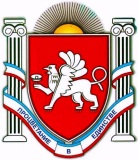 П О С Т А Н О В Л Е Н И Еот _____«28» октября 2016 г._______ № 383г. ДжанкойО предоставлении на конкурсной основе субсидий из бюджета муниципального образования Джанкойский район Республики Крым социально ориентированным некоммерческим организациямРуководствуясь Бюджетным кодексом Российской Федерации, Федеральными законами от 06.10.2003 № 131-ФЗ «Об общих принципах организации местного самоуправления в Российской Федерации», от 19.01.1996 № 7-ФЗ «О некоммерческих организациях», от 12.01.1995 № 5-ФЗ «О ветеранах», от 19.05.1995 № 82-ФЗ «Об общественных объединениях», от 05.04.2010 № 40-ФЗ «О внесении изменений в отдельные законодательные акты Российской Федерации по вопросу поддержки социально ориентированных некоммерческих организаций», Законом Республики Крым от 07.12.2015 №185-ЗРК «О государственной и муниципальной поддержке социально ориентированных некоммерческих организаций в Республике Крым», Постановлением Совета Министров Республики Крым № 16 от 26.01.2015 «О поддержке социально ориентированных некоммерческих организаций в Республике Крым и внесении изменений в Государственную программу социальной защиты населения Республики Крым на 2015-2017 годы», Постановлением администрации Джанкойского района № 358 от 30.09.2016 «О муниципальной программе муниципального образования Джанкойский район Республики Крым «Социальная защита населения Джанкойского района Республики Крым на 2016-2018 годы» с целью оказания поддержки социально ориентированным некоммерческим организациям Джанкойского района,  администрация Джанкойского района п о с т а н о в л я е т:Утвердить Порядок предоставления на конкурсной основе субсидий социально ориентированным некоммерческим организациям Джанкойского района (приложение № 1).Создать конкурсную комиссию по предоставлению субсидий социально ориентированным некоммерческим организациям Джанкойского района в составе согласно приложению № 2.Постановление вступает в силу со дня его официального обнародования на сайте администрации Джанкойского района Республики Крым (djankoiadm.ru).Контроль за исполнением настоящего постановления возложить на руководителя аппарата администрации Курандину С.М.Глава администрации Джанкойского района 	 					А.И. Бочаров                                                                      Приложение №1                                                                                                   к постановлению администрации                                                                                Джанкойского района                                                                                                  От ___28 октября 2016 г. _№ 338П О Р Я Д О Кпредоставления на конкурсной основе субсидий социально ориентированным некоммерческим организациям Джанкойского района Республики Крым1. Общие положения1.1. Настоящий Порядок регламентирует механизм предоставления субсидий на конкурсной основе социально ориентированным некоммерческим организациям Джанкойского района Республики Крым (далее – некоммерческие организации).1.2. Субсидии предоставляются по итогам конкурса организаций на право получения в текущем финансовом году субсидий, проведенного в соответствии с настоящим Порядком (далее - конкурс).1.3. Организатором конкурса является аппарат администрации Джанкойского района (далее – организатор конкурса).  1.4. Конкурс проводит комиссия, состав которой утверждается главой администрации Джанкойского района2. Условия участия в конкурсе2.1. Участниками конкурса могут быть некоммерческие организации, которые:- являются юридическими лицами и осуществляют свою деятельность на территории Джанкойского района не менее одного года;- осуществляют на территории Республики Крым в соответствии со своими учредительными документами деятельность, направленную на решение социальных проблем, развитие гражданского общества, а также один или несколько видов деятельности, предусмотренных пунктами 1 и 2 статьи 31.1 Федерального закона от 12 января 1996 года № 7-ФЗ 
«О некоммерческих организациях»;- не являются государственными и муниципальными учреждениями, политическими партиями, их региональными отделениями и иными структурными подразделениями, коммерческими организациями, государственными корпорациями, государственными компаниями;- не имеют просроченной задолженности по начисленным налогам, сборам и иным обязательным платежам в федеральный бюджет, бюджет Республики Крым, местный бюджет и государственные внебюджетные фонды и не находятся в стадии ликвидации, реорганизации, банкротства;- не имеют фактов нецелевого использования субсидий из федерального бюджета, бюджета Республики Крым или местного бюджета;- не имеют в составе учредителей некоммерческой организации политической партии, упоминания наименования политической партии в уставе некоммерческой организации, а также фактов передачи пожертвований политической партии или ее региональному отделению.2.2. Программы некоммерческих организаций, заявленные на конкурсный отбор на предоставление субсидий, должны быть направлены на следующие цели:- социальная поддержка и защита граждан;- подготовка населения к преодолению последствий стихийных бедствий, экологических, промышленных или иных катастроф, к предотвращению несчастных случаев;- оказание помощи пострадавшим в результате стихийных бедствий, экологических, промышленных или иных катастроф, социальных, национальных, религиозных конфликтов, жертвам репрессий, беженцам и вынужденным переселенцам;- содействие укреплению мира, дружбы и согласия между народами, предотвращению социальных, национальных, религиозных конфликтов;- содействие укреплению престижа и роли семьи в обществе;- содействие защите материнства, детства и отцовства;- содействие деятельности в сфере образования, науки, культуры, искусства, просвещения, духовному развитию личности;- содействие деятельности в сфере профилактики и охраны здоровья граждан, а также пропаганды здорового образа жизни, улучшения морально-психологического состояния граждан;- содействие организации строительства жилья экономического класса, реализуемого с предоставлением государственной поддержки гражданам, нуждающимся в жилых помещениях;- содействие деятельности в сфере физической культуры и массового спорта;- охрана окружающей среды и защиты животных;- охрана и должное содержание зданий, объектов и территорий, имеющих историческое, культовое, культурное или природоохранное значение, и мест захоронения;- подготовка населения в области защиты от чрезвычайных ситуаций, пропаганды знаний в области защиты населения и территорий от чрезвычайных ситуаций и обеспечения пожарной безопасности;- социальная реабилитация детей-сирот, детей, оставшихся без попечения родителей, безнадзорных детей, детей-инвалидов, детей, находящихся в трудной жизненной ситуации;- оказание бесплатной юридической помощи и правового просвещения населения;- содействие благотворительной и добровольческой деятельности, развитие инфраструктуры сектора социально ориентированных некоммерческих организаций;- содействие формированию независимой оценки качества услуг в социальной сфере;- участие в деятельности по профилактике безнадзорности и правонарушений несовершеннолетних;- содействие развитию научно-технического, художественного творчества детей и молодежи;- содействие патриотическому, духовно-нравственному воспитанию детей и молодежи;- поддержка общественно значимых молодежных инициатив, проектов, детского и молодежного движения, детских и молодежных организаций;- содействие деятельности по производству и (или) распространению социальной рекламы;- организация территориальных общественных самоуправлений в форме некоммерческих организаций (в части осуществления видов деятельности, указанных в настоящем пункте, в пределах вопросов местного значения);- содействие профилактике социально опасных форм поведения граждан;- содействие обеспечению занятости и трудоустройству населения;- содействие формированию в обществе нетерпимости к коррупционному поведению.2.3. Некоммерческим организациям, не прошедшим конкурс, субсидии не предоставляются.3. Обязанности организатора конкурсаВ обязанности организатора конкурса входит:- оповещение о предстоящем конкурсе;- прием заявок с необходимыми документами и их регистрация;- учет и хранение документов;- передача заявок и документов на рассмотрение конкурсной комиссии;- размещение информации о результатах конкурса.4. Порядок проведения конкурсаОбъявление о проведении конкурса размещается на официальном сайте организатора конкурса не позднее чем за 7 дней до начала срока приема заявок на участие в конкурсе, в котором указываются:- сроки приема заявок на участие в конкурсе;- время и место приема заявок на участие в конкурсе, почтовый адрес для направления заявок на участие в конкурсе почтовой связью;- номер телефона для получения консультаций по вопросам подготовки заявок на участие в конкурсе;- перечень документов, необходимых для участия в конкурсе.5. Подача заявок на участие в конкурсе5.1. Подача заявок на участие в конкурсе осуществляется некоммерческими организациями в течение 21 дня со дня начала приема заявок.5.2. Некоммерческая организация, претендующая на участие в конкурсе (далее - претендент), представляет организатору конкурса следующие документы:- заявку по форме согласно приложению 1 к настоящему Порядку 
(далее - заявка) на бумажном и электронном носителях;- копии учредительных документов и свидетельства о государственной регистрации претендента, а также свидетельства о постановке на налоговый учет;- документы, подтверждающие полномочия лиц, подписавших заявку;- справку банка (выписку со счета), подтверждающую наличие у организации собственного расчетного счета;- описание программы;- смету предполагаемых поступлений и планируемых расходов с обязательным указанием суммы средств за счет внебюджетных источников финансирования согласно приложению 2 к настоящему Порядку;- справку из налогового органа об отсутствии просроченной задолженности по налоговым и иным обязательным платежам в бюджеты всех уровней и государственные внебюджетные фонды;- опись документов, входящих в состав заявки.Копии документов должны быть удостоверены оттиском печати претендента и подписью его руководителя, сброшюрованы в одну или несколько папок и пронумерованы.Если информация (в том числе документы), включенная в состав заявки на участие в конкурсе, содержит персональные данные, в состав заявки должны быть включены согласия субъектов этих данных на их обработку. В противном случае включение в состав заявки на участие в конкурсе информации, содержащей персональные данные, не допускается.5.3. Претендент в праве подать только одну заявку на участие в конкурсе.5.4. Претендент несет все расходы, связанные с подготовкой и подачей заявки. Организатор конкурса не отвечает и не имеет обязательств по этим расходам независимо от результатов конкурса.5.5. Непредставление документов, указанных в пункте 5.2 настоящего Порядка, считается нарушением условий конкурса и является основанием для признания заявки претендента недопущенной к участию в конкурсе, за исключением документов, которые могут быть получены в рамках межведомственного информационного взаимодействия.5.6. Не может являться основанием для отказа в допуске к участию в конкурсе наличие в документах заявки описок, опечаток, орфографических и арифметических ошибок, за исключением случаев, когда такие ошибки влияют на оценку содержания представленных документов.5.7. Заявки, поданные с нарушением сроков, установленных 
пунктом 5.1 настоящего Порядка, к участию в конкурсе не допускаются.6. Порядок рассмотрения заявок и принятия решения о результатах конкурса6.1. Организатор конкурса в течение 10 рабочих дней со дня окончания приема заявок, указанного в объявлении о проведении конкурса, оформляет заключение на предмет соответствия требованиям, предусмотренным пунктами 2.1, 2.2, 5.2 - 5.6 настоящего Порядка.При несоответствии заявки данным требованиям претендент к участию в конкурсе не допускается.6.2. Заседание комиссии проводится не позднее 20 рабочих дней со дня окончания приема заявок, указанного в объявлении о проведении (продлении) конкурса.6.3. Конкурсная комиссия осуществляет свою работу в следующем порядке:- утверждает представленные организатором конкурса заявки, допущенные и не допущенные к участию в конкурсе;- рассматривает допущенные заявки для их оценки по критериям с использованием шестибалльной системы в соответствии с разделом 7 настоящего Порядка;- направляет организатору конкурса полученные баллы по заявкам для составления рейтинга претендентов согласно набранным баллам в порядке убывания;- устанавливает минимальное значение рейтинга заявки на участие в конкурсе, при котором представивший ее претендент признается победителем конкурса;- определяет размер субсидии из числа победителей на реализацию программы с учетом полученного рейтинга.6.4. Протоколы заседаний утверждаются в течение 3 рабочих дней со дня заседания конкурсной комиссии и размещаются на сайте организатора конкурса в срок не более 3 рабочих дней со дня их утверждения.6.5. Заседание конкурсной комиссии правомочно, если на нем присутствует более половины членов комиссии.6.6. Члены конкурсной комиссии не могут делегировать свои полномочия иным лицам и не вправе без поручения конкурсной комиссии по своей инициативе вступать в контакты с участниками конкурса.Член конкурсной комиссии обязан соблюдать права авторов заявок на участие в конкурсе, на результаты их интеллектуальной деятельности, являющиеся объектами авторских прав в соответствии с общепризнанными принципами и нормами международного права, международными договорами Российской Федерации и Гражданским кодексом Российской Федерации.В случаях, если член конкурсной комиссии лично (прямо или косвенно) заинтересован в итогах конкурса или имеются иные обстоятельства, способные повлиять на участие члена конкурсной комиссии в работе конкурсной комиссии, он обязан проинформировать об этом конкурсную комиссию до начала рассмотрения заявок на участие в конкурсе.Для целей настоящего Порядка под личной заинтересованностью члена конкурсной комиссии понимается возможность получения им доходов (неосновательного обогащения) в денежной либо натуральной форме, доходов в виде материальной выгоды непосредственно для члена конкурсной комиссии, его близких родственников, а также граждан или организаций, с которыми член конкурсной комиссии связан финансовыми или иными обязательствами.Информация о наличии у члена конкурсной комиссии личной заинтересованности в итогах конкурса или иных обстоятельствах, способных повлиять на участие члена конкурсной комиссии в ее работе,
 а также решения, принятые конкурсной комиссией по результатам рассмотрения такой информации, указываются в протоколе заседания конкурсной комиссии.6.7. Конкурсная комиссия принимает решения открытым голосованием простым большинством голосов членов комиссии, присутствующих на заседании.В случае равенства голосов решающим является голос председательствующего на заседании конкурсной комиссии.Решения конкурсной комиссии оформляются протоколами, которые подписываются председательствующим на заседании конкурсной комиссии и членами конкурсной комиссии.6.8. В процессе рассмотрения заявок на участие в конкурсе конкурсная комиссия может приглашать на свои заседания представителей претендентов.При возникновении в процессе рассмотрения заявок на участие в конкурсе вопросов, требующих специальных знаний в различных областях науки, техники, искусства, конкурсная комиссия может приглашать на свои заседания специалистов для разъяснения таких вопросов.6.9. Принятие решения о предоставлении субсидии и ее объеме осуществляется конкурсной комиссией на основании оценки эффективности представленной программы, исходя из принципов объективности и достижения наивысших экономических и социальных результатов. Конкурсная комиссия принимает решение о предоставлении субсидии при условии, что рейтинг заявки превышает установленное минимальное значение.6.10. Протокол заседания конкурсной комиссии со списками победителей конкурса и размерами предоставляемых субсидий оформляется организатором конкурса и утверждается не позднее, чем в десятидневный срок с момента итогового заседания конкурсной комиссии.6.11. На основании итогового протокола заседания конкурсной комиссии администрация Джанкойского района принимает распоряжение о предоставлении субсидий организациям - победителям конкурса.7. Порядок определения объема субсидий7.1.    На основе баллов, полученных каждой отобранной программой (проектом) согласно приложению 3 к настоящему Порядку, формируется рейтинг программ (проектов) организаций, в котором организации, получившие большее количество баллов, получают более высокий рейтинг.7.2.    Средства выделяются первой в рейтинге организации, еще не участвующей в распределении, в объеме, необходимом для реализации программы (проекта), в соответствии с заявкой организации с учетом ограничений, установленных пунктом 2.1 настоящего Порядка.7.3.    В случае, если по критерию обоснованности оценка представленной программы (проекта) составляет менее 3 баллов, то члены конкурсной комиссии вправе провести экономическую экспертизу, в том числе с привлечением экспертов, для оценки реального объема средств, с использованием которых предложенная программа (проект) может быть реализована. С учетом проведенной экспертизы программе (проекту) могут быть предусмотрены средства в меньшем объеме, чем это указано в заявке организации.7.4. После определения суммы средств на конкретную программу (проект) и наличия нераспределенного остатка средств, предназначенных на поддержку, и программ (проектов) в рейтинге выбирается следующая программа (проект) и определяется сумма в соответствии с пунктами 7.2, 7.3настоящего Порядка.8. Договор о предоставлении субсидии8.1. Основанием для заключения с некоммерческой организацией - победителем конкурса договора о предоставлении субсидии является акт администрации Джанкойского района о предоставлении субсидий некоммерческим организациям - победителям конкурса, в котором предусматриваются:- условия, порядок и сроки предоставления субсидий;- размеры субсидий;- цели и сроки использования субсидий;- механизмы контроля за расходованием субсидий;- формы, порядок и сроки предоставления отчетности об использовании субсидий;- порядок возврата субсидий в случае их нецелевого использования или неиспользования в установленные сроки;- согласие организации на осуществление организатором конкурса и органами государственного финансового контроля Республики Крымпроверок соблюдения условий, целей и порядка предоставления субсидий.8.2. Условия предоставления субсидий:- соответствие организации требованиям, установленным настоящим Порядком;- включение организации в список победителей конкурса, утвержденный протоколом заседания конкурсной комиссии;- заключение организацией договора, указанного в пункте 8.1 настоящего Порядка;- обязательство организации по финансированию программы за счет средств внебюджетных источников в размере не менее двадцати пяти процентов общей суммы расходов на реализацию программы.8.3. В счет исполнения обязательства по финансированию программы за счет средств внебюджетных источников могут учитываться:- фактические расходы за счет грантов, целевых поступлений и иных доходов организации;- безвозмездно полученные имущественные права (по их стоимостной оценке);- безвозмездно полученные товары, работы и услуги (по их стоимостной оценке);- труд добровольцев (по его стоимостной оценке исходя из среднего часового тарифа).9. Порядок перечисления и контроль за целевым использованием субсидий9.1. Субсидии предоставляются за счет средств бюджета Республики Крым в пределах лимитов бюджетных обязательств и предельных объемов финансирования, доведенных организатору конкурса как главному распорядителю бюджетных средств по соответствующему подразделу, целевой статье и виду расходов бюджетной классификации.9.2. За счет предоставленных субсидий некоммерческие организации осуществляют расходы, связанные с реализацией программы, а именно с:- оплатой труда;- оплатой товаров, работ, услуг;- арендной платой;- уплатой налогов, сборов, страховых взносов и иных обязательных платежей в бюджетную систему Российской Федерации;- прочими расходами.За счет предоставленных субсидий некоммерческим организациям запрещается осуществлять расходы на:- предпринимательскую деятельность и оказание помощи коммерческим организациям;- деятельность, напрямую не связанную с программой;- поддержку политических партий и кампаний;- проведение митингов, демонстраций, пикетирований;- фундаментальные научные исследования;- приобретение алкогольных напитков и табачной продукции;- уплату штрафов.9.3. В случае нецелевого использования субсидий, в том числе выявленного по результатам контроля, субсидии подлежат возврату в бюджет муниципального образования Джанкойский район Республики Крым.В случае установления фактов нарушения условий предоставления субсидии возврат осуществляется в следующем порядке: в течение 7 рабочих дней со дня принятия организатором конкурса решения о необходимости возврата выделенных бюджетных средств получателю субсидии направляется соответствующее письменное уведомление. Получатель субсидии в течение 30 календарных дней со дня получения письменного уведомления обязан осуществить возврат субсидии путем перечисления указанных средств на счет организатора конкурса.9.4. Получатель субсидии не позднее 15-го числа месяца, следующего за отчетным периодом, представляет финансовый отчет о реализации программы по форме согласно приложению 2 к настоящему Порядку.9.5. Организатор конкурса осуществляет обязательную проверку соблюдения условий, целей и порядка предоставления субсидий их получателями.9.6. Не использованные в отчетном финансовом году субсидии могут быть использованы получателем субсидии в текущем финансовом году при наличии потребности в направлении их на те же цели в соответствии с решением организатора конкурса. _______________________                  Приложение 1                                                                    к Порядку предоставления на конкурсной                                                                             основе субсидий социально ориентированным                                                   некоммерческим организациям                                  Джанкойского районаЗАЯВЛЕНИЕна участие в конкурсном отборе социально ориентированных некоммерческих организаций для предоставления субсидии(полное наименование некоммерческой организации)Достоверность информации (в том числе документов), представленной в составе заявки на участие в конкурсном отборе социально ориентированных некоммерческих организаций для предоставления субсидии, подтверждаю.С условиями конкурсного отбора и предоставления субсидии ознакомлен и согласен.__________________________             _____________        _________________(наименование должности                       (подпись)	                  (фамилия,руководителя некоммерческой                                                         инициалы) организации) «	»	20      г.	М.П.                    Приложение 2                                                                    к Порядку предоставления на конкурсной                                                                             основе субсидий социально ориентированным                                                   некоммерческим организациям                                  Джанкойского районаСМЕТАНА РЕАЛИЗАЦИЮ ПРОГРАММЫ (ПРОЕКТА)ФИНАНСОВЫЙ ОТЧЕТ О РЕАЛИЗАЦИИ ПРОЕКТА (ПРОГРАММЫ)                    Приложение 3                                                                    к Порядку предоставления на конкурсной                                                                             основе субсидий социально ориентированным                                                   некоммерческим организациям                                  Джанкойского районаОЦЕНОЧНАЯ ВЕДОМОСТЬ по программе (проекту)_________________________________________________________наименование программы (проекта)Заседание конкурсной комиссии по отбору программ (проектов) социально ориентированных некоммерческих организаций от	№	Член конкурсной комиссии   _______________ ________________________	                                                        (подпись)          (расшифровка подписи)Примечания:Для оценки программы (проекта) по каждому показателю применяется 6-балльная шкала, где учитываются:- программа (проект) полностью не соответствует данному показателю;- программа (проект) в малой степени соответствует данному показателю;- программа (проект) в незначительной части соответствует данному показателю;- программа (проект) в средней степени соответствует данному показателю;- программа (проект) в значительной степени соответствует данному показателю;- программа (проект) полностью соответствует данному показателю.ИТОГОВАЯ ВЕДОМОСТЬпо программе (проекту)____________________________________________________наименование (программы) проектаЗаседание конкурсной комиссии по отбору программ (проектов) социально ориентированных некоммерческих организаций от	№ ____СВОДНАЯ ВЕДОМОСТЬпо программам (проектам)_________________________________________________наименование программы (проекта)Заседание конкурсной комиссии по отбору программ (проектов) социально ориентированных некоммерческих организаций от ____ № _______Председатель конкурсной комиссии,заместитель главы администрацииДжанкойского района:                           ___________ ______________________Заместитель председателя конкурснойкомиссии, руководитель аппарата администрации Джанкойского района: __________ ______________________Секретарь конкурсной комиссии,главный специалист по связи с общественностью и СМИ, отделапо организационным вопросам, связям с общественностью и СМИ аппарата администрации Джанкойского района:                            __________ ______________________Члены конкурсной комиссии:                                                                     Приложение №2 к постановлению администрации                                                                                Джанкойского района                                                                                                  От ___28 октября 2016 г._№ 383Должностной состав конкурсной комиссии по предоставлению субсидий социально ориентированным некоммерческим организациям Джанкойского района Республики КрымЗаместитель главы администрации Джанкойского района, председатель конкурсной комиссии.Руководитель аппарата администрации Джанкойского района, заместитель председателя конкурсной комиссии.Главный специалист по связи с общественностью и СМИ, отдела по организационным вопросам, связям с общественностью и СМИ аппарата администрации Джанкойского района, секретарь конкурсной комиссии.Члены комиссии:Начальник управления образования, молодежи и спорта администрации Джанкойского района.Начальник Департамента труда и социальной защиты населения администрации Джанкойского района.Начальник отдела по вопросам экономики, инвестиций, промышленности и транспорта управления по экономическому развитию, аграрной и инвестиционной политике администрации Джанкойского района.Начальник отдела программ и поддержки развития сельских территорий управления по экономическому развитию, аграрной и инвестиционной политике администрации Джанкойского района.Начальник управления по бюджетно-финансовым вопросам администрации Джанкойского района.Начальник отдела бухгалтерского учета, отчетности и информатизации аппарата администрации Джанкойского района. Начальник юридического отдела аппарата администрации Джанкойского района.Начальник отдела по организационным вопросам, связям с общественностью и СМИ аппарата администрации Джанкойского района.Начальник отдела по вопросам чрезвычайных ситуаций, гражданской обороны и профилактики терроризма администрации Джанкойского района.Начальник отдела культуры, межнациональных отношений и религий администрации Джанкойского района._________________РЕСПУБЛИКА КРЫМАДМИНИСТРАЦИЯ ДЖАНКОЙСКОГО РАЙОНААДМIНIСТРАЦIЯ ДЖАНКОЙСЬКОГО РАЙОНУ РЕСПУБЛІКИ КРИМКЪЫРЫМ ДЖУМХУРИЕТИ ДЖАНКОЙ БОЛЮГИНИНЪ ИДАРЕСИСокращенное наименование некоммерческой организацииОрганизационно-правовая формаДата внесения записи о создании в Единый государственный реестр юридических лицОсновной государственный регистрационный номерКод по общероссийскому классификатору продукции (ОКПО)Код(ы) по общероссийскому классификатору внешнеэкономической деятельности (ОКВЭД)Индивидуальный номер налогоплательщика (ИНН)Код причины постановки на учет (КПП)Номер расчетного счетаНаименование банкаБанковский идентификационный код (БИК)Номер корреспондентского счетаАдрес (место нахождения) постоянно действующего органа некоммерческой организацииПочтовый адресТелефонСайт в сети ИнтернетАдрес электронной почтыНаименование должности руководителяФамилия, имя, отчество руководителяЧисленность работниковЧисленность добровольцевЧисленность учредителей (участников, членов)Общая сумма денежных средств, полученных некоммерческой организацией в предыдущем году, из них:взносы учредителей (участников, членов)гранты и пожертвования юридических лицпожертвования физических лицсредства, предоставленные из федерального бюджета, бюджетов субъектов Российской Федерации, местных бюджетовдоход от целевого капиталаИнформация о видах деятельности, осуществляемых некоммерческой организациейИнформация о программе, представленной в составе заявки на участие в конкурсном отборе социально ориентированных некоммерческих организацийИнформация о программе, представленной в составе заявки на участие в конкурсном отборе социально ориентированных некоммерческих организацийНаименование программыНаименование органа управления некоммерческой организации, утвердившего программуДата утверждения программыСроки реализации программыСроки реализации мероприятий программы, для финансового обеспечения которых запрашивается субсидияОбщая сумма планируемых расходов на реализацию программыЗапрашиваемый размер субсидииПредполагаемая сумма софинансирования программыКраткое описание мероприятий программы, для финансового обеспечения которых запрашивается субсидия№п/пНаправления расходования средствФинансирование (тыс. руб.)Финансирование (тыс. руб.)№п/пНаправления расходования средствза счет субсидииза счет собственных средствИТОГОИТОГО№п/пНаправления расходования средствОбъем средств по смете (тыс. руб.)Фактические расходы (тыс. руб.)ИТОГОИТОГО№п/пНаименование показателей оценкиОценка в баллах1.Соответствие приоритетным направлениям поддержки (оценивается соответствие целей, мероприятий программы (проекта) выделенным приоритетным направлениям для предоставления поддержки, наличие и реалистичность значений показателей результативности реализации программы (проекта)).2.Актуальность (оценивается вероятность и скорость наступления отрицательных последствий в случае отказа от реализации мероприятий программы (проекта), масштабность негативных последствий, а также наличие или отсутствие государственных (муниципальных) мер для решения таких же или аналогичных проблем).3.Социальная эффективность (улучшения состояния целевой группы, воздействие на другие социально значимые проблемы, наличие новых подходов и методов в решении заявленных проблем).4.Реалистичность (наличие собственных квалифицированных кадров, способность привлечь в необходимом объеме специалистов и добровольцев для реализации мероприятий программы (проекта), наличие необходимых ресурсов, достаточность финансовых средств для реализации мероприятий и достижения целей программы (проекта), а также наличие опыта выполнения в прошлом мероприятий, аналогичных по содержанию и объему заявляемым в программе (проекте), предоставление информации об организации в сети Интернет).5.Обоснованность (соответствие запрашиваемых средств на поддержку целям и мероприятиям программы (проекта), наличие необходимых обоснований, расчетов, логики и взаимоувязки предлагаемых мероприятий).6.Экономическая эффективность (соотношение затрат и полученных результатов (в случаях, когда такая оценка возможна), количество создаваемых рабочих мест, количество привлекаемых к реализации программы (проекта) добровольцев, объем предполагаемых поступлений на реализацию программы (проекта) из внебюджетных источников, включая денежные средства, иное имущество, возможности увеличения экономической активности целевых групп населения в результате реализации мероприятий).№п/пНаименование показателей оценкиОценки членов конкурсной комиссии в баллахОценки членов конкурсной комиссии в баллахОценки членов конкурсной комиссии в баллахОценки членов конкурсной комиссии в баллахСредний балл по критерию (додесятыхдолей)1.Соответствие приоритетным направлениям поддержки (оценивается соответствие целей, мероприятий программы (проекта) выделенным приоритетным направлениям для предоставления поддержки, наличие и реалистичность значений показателей результативности реализации программы (проекта)).2.Актуальность (оценивается вероятность и скорость наступления отрицательных последствий в случае отказа от реализации мероприятий программы (проекта), масштабность негативных последствий, а также наличие или отсутствие государственных (муниципальных) мер для решения таких же или аналогичных проблем).3.Социальная эффективность (улучшения состояния целевой группы, воздействие на другие социально значимые проблемы, наличие новых подходов и методов в решении заявленных проблем).4.Реалистичность (наличие собственных квалифицированных кадров, способность привлечь в необходимом объеме специалистов и добровольцев для реализации мероприятий программы (проекта), наличие необходимых ресурсов, достаточность финансовых средств для реализации мероприятий и достижения целей программы (проекта), а также наличие опыта выполнения в прошлом мероприятий, аналогичных по содержанию и объему заявляемым в программе (проекте), предоставление информации об организации в сети-Интернет).5.Обоснованность (соответствие запрашиваемых средств на поддержку целям и мероприятиям программы (проекта), наличие необходимых обоснований, расчетов, логики и взаимоувязки предлагаемых мероприятий).6.Экономическая эффективность (соотношение затрат и полученных результатов (в случаях, когда такая оценка возможна), количество создаваемых рабочих мест, количество привлекаемых к реализации программы (проекта) добровольцев, объем предполагаемых поступлений на реализацию программы (проекта) из внебюджетных источников, включая денежные средства, иное имущество, возможности увеличения экономической активности целевых групп населения в результате реализации мероприятий).Итоговый баллИтоговый баллФ.И.О. членов конкурсной комиссииФ.И.О. членов конкурсной комиссииФ.И.О. членов конкурсной комиссииФ.И.О. членов конкурсной комиссииФ.И.О. членов конкурсной комиссииФ.И.О. членов конкурсной комиссииФ.И.О. членов конкурсной комиссии№п/пНаименование программы (проекта)ИтоговыйбаллБалл по обоснован ностиСумма для выполнения программы (проекта)Начальник управления образования, молодежи и спорта администрации Джанкойского района      __________ ______________________Начальник Департамента труда и социальной защиты населения администрации Джанкойского района        _________ ______________________Начальник отдела по вопросам экономики, инвестиций, промышленности и транспорта управления по экономическому развитию, аграрной и инвестиционной политике администрации Джанкойского района        _________ ______________________Начальник отдела программ и поддержки развития сельских территорий управления по экономическому развитию, аграрной и инвестиционной политике администрации Джанкойского района        _________ ______________________Начальник управления по бюджетно-финансовым вопросам администрации Джанкойского района        _________ ______________________Начальник отдела бухгалтерского учета, отчетности и информатизации аппарата администрации Джанкойского района                _________ ______________________Начальник юридического отдела аппарата администрации Джанкойского района        _________ ______________________Начальник отдела по организационным вопросам, связям с общественностью и СМИ аппарата администрации Джанкойского района        _________ ______________________Начальник отдела по вопросам чрезвычайных ситуаций, гражданской обороны и профилактики терроризма администрации Джанкойского района        _________ ______________________13.	Начальник отдела культуры, межнациональных отношений и религий администрации Джанкойского района        _________ ______________________